 Αίτηση Εγγραφής στο Δημοτικό Μητρώο Σκύλων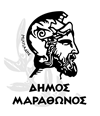  Είμαι Δημότης Δήμου Μαραθώνος         Είμαι μόνιμος κάτοικος Δήμου ΜαραθώνοςΤαχ. Διεύθυνση ____________________               Κτηνίατρος σκύλου_________________________ Σταθερό:   ( 	) 	Κινητό:  ( 	) 	Πώς αποκτήσατε αυτόν τον σκύλο;Αγορά από pet shopΑγορά από επαγγελματία εκτροφέαΑγορά από άλλο άτομο (εκτός από επαγγελματία εκτροφέα)Από γέννα δικού μου σκύλουΑπό γέννα σκύλου οικογενειακού ή φιλικού περιβάλλοντος (χωρίς πληρωμή)Το μάζεψα από τον δρόμο/ ήταν αδέσποτοΥιοθεσία από καταφύγιο/ φιλοζωική οργάνωσηΑπό αλλού: (παρακαλούμε εξηγήστε)  	Ποια η χρήση του σκύλου; (μέχρι δύο απαντήσεις)Συντροφιά	 Φύλαξη της κατοικίας του ιδιοκτήτη	 Φύλαξη ποιμνίουΚυνήγι	 Φύλαξη άλλου χώρου (π.χ., αποθήκης)	 Σκύλος υπηρεσίας (π.χ., οδηγός τυφλού)Ο σκύλος σας είναι στειρωμένος; Ναι  ΌχιΑν ο σκύλος σας δεν είναι στειρωμένος, είναι επειδή... :Είναι πολύ ακριβόΣκέφτομαι να τον/την ζευγαρώσωΖει σε ελεγχόμενο περιβάλλον όπου δεν υπάρχει κίνδυνος ανεπιθύμητου ζευγαρώματοςΕίναι ακόμα κουτάβι και δεν ενδείκνυται, αλλά σκοπεύω να τον/την στειρώσω αργότεραΦοβάμαι ότι θα επηρεάσει αρνητικά την συμπεριφορά του/τον χαρακτήρα του(για κυνηγόσκυλα μόνο) Έχω ακούσει ότι θα μειωθούν οι κυνηγετικές του ικανότητες(για θηλυκά μόνο) Έχω ακούσει ότι είναι καλό να γεννήσει μια φορά πριν στειρωθείΔεν υπάρχει κάποιος συγκεκριμένος λόγοςΆλλος λόγος (παρακαλούμε εξηγήστε):  	(για θηλυκά μόνο) Πόσες γέννες έχει κάνει;ΚαμίαΜίαΔύοΤρεις (ή παραπάνω)(αν έχει γεννήσει) Για την πρώτη γέννα που έκανε…α. Ήταν:  Εσκεμμένη   Απρόσμενη αλλά ευπρόσδεκτη  β.  Πόσα κουτάβια γέννησε;  ____ΕΝΗΜΕΡΩΣΗ ΓΙΑ ΤΑ ΠΡΟΣΩΠΙΚΑ ΔΕΔΟΜΕΝΑ ΣΥΜΦΩΝΑ ΜΕ ΤΟΝ ΓΕΝΙΚΟ ΚΑΝΟΝΙΣΜΟ (ΕΕ) 2016/679Ο Υπεύθυνος Επεξεργασίας των προσωπικών δεδομένων που παρέχετε στην παρούσα αίτηση είναι ο Δήμος Μαραθώνος Αττικής, (εφεξής  καλούμενος ο «Δήμος»), ΟΤΑ, οδός Οινόης αρ. 6, Τ.Κ. 19007, σύμφωνα με τον Κανονισμό 2016/679 της Ε.Ε. για την προστασία των προσωπικών δεδομένων. Ο σκοπός της επεξεργασίας των παρεχόμενων από εσάς προσωπικών  δεδομένων (Όνομα, επώνυμο, διεύθυνση κατοικίας, τηλέφωνο,  email), είναι αποκλειστικά και μόνο η εφαρμογή του προγράμματος για τους δεσποζόμενους σκύλους και η ενημέρωση του μητρώου που τηρείται στο «Δήμο» κατόπιν σχετικής αίτησης. Πρόσβαση στα δεδομένα που περιλαμβάνονται στις αιτήσεις έχουν αποκλειστικά οι αρμόδιοι υπάλληλοι του Δήμου, οι οποίοι τελούν υπό την επίβλεψη του Δήμου.Αποδέκτης των προσωπικών δεδομένων της αίτησης είναι ο Δήμος Μαραθώνα Αττικής. Αποδέκτες μπορεί να είναι και άλλες αρμόδιες διοικητικές ή δικαστικές αρχές όταν αυτό επιβάλλεται από το νόμο ή σχετική δικαστική απόφαση, ενώ ενδέχεται να είναι και πρόσωπα, φυσικά ή νομικά με τα οποία συνεργάζεται ο Δήμος για την  αποθήκευση και επεξεργασία των σχετικών δεδομένων (εκτελούντες την επεξεργασία). Ενδεικτικά αναφέρονται εταιρείες υποστήριξης του λογισμικού και ιδίως παροχής εφαρμογών λογισμικού οικονομικής διαχείρισης του Δήμου, αποθήκευσης δεδομένων, κλπ.. Τα πρόσωπα αυτά δεσμεύονται από τον Δήμο συμβατικά να πληρούν τους όρους και τις προδιαγραφές που θέτει ο Κανονισμός (ΕΕ) 2016/679 για την Προστασία και την Ασφάλεια των προσωπικών δεδομένων και έχουν ήδη προβεί σε σχετική συμμόρφωση με τον εν λόγω Κανονισμό και χωρίς κανένα δικαίωμα διακίνησής τους σε άλλα πρόσωπα πλην των οριζόμενων εκ του νόμου και τα οποία δεσμεύονται με σχετικές ρήτρες εμπιστευτικότητας. Διασφαλίζεται απόλυτα και απαγορεύεται η διακίνηση ή διαβίβαση ή επεξεργασία των δεδομένων αυτών οπουδήποτε αλλού ή σε τρίτα πρόσωπα.   		Νομική βάση για την επεξεργασία των προσωπικών δεδομένων σας είναι η εκπλήρωση καθήκοντος κατά την άσκηση δημόσιας εξουσίας από πλευράς του Υπευθύνου Επεξεργασίας. Σε κάθε περίπτωση έχετε δικαίωμα για πρόσβαση, διόρθωση, επικαιροποίηση ή διαγραφή των προσωπικών σας δεδομένων, εφόσον προβάλλεται βάσιμος λόγος, καθώς επίσης για περιορισμό, εναντίωση στην επεξεργασία και άσκηση του δικαιώματος φορητότητας. Για τα δικαιώματά σας αυτά θα μπορείτε να απευθύνεστε στην Υπεύθυνη Προστασίας Προσωπικών Δεδομένων (DPO) του Δήμου, κ. Αγγελική Πάνου (email dpo@marathon.gr), και σε περίπτωση μη ικανοποίησής τους μπορείτε να απευθυνθείτε με καταγγελία στην Αρχή Προστασίας Προσωπικών Δεδομένων. Η άσκηση όλων των ως άνω δικαιωμάτων τελεί υπό την επιφύλαξη της  τήρησης των νόμιμων υποχρεώσεων του Δήμου έναντι των αρμοδίων αρχών και των εννόμων συμφερόντων του.Τα δεδομένα διατηρούνται μόνο για όσο χρόνο επιβάλλει η σχετική κείμενη νομοθεσία.                                                                                Μαραθώνας ………/………/2021                                                                                                Έλαβα γνώση                                                                                                    ΥπογραφήΌνομασκύλουΌνομαιδιοκτήτηΕπώνυμοιδιοκτήτηEmail@